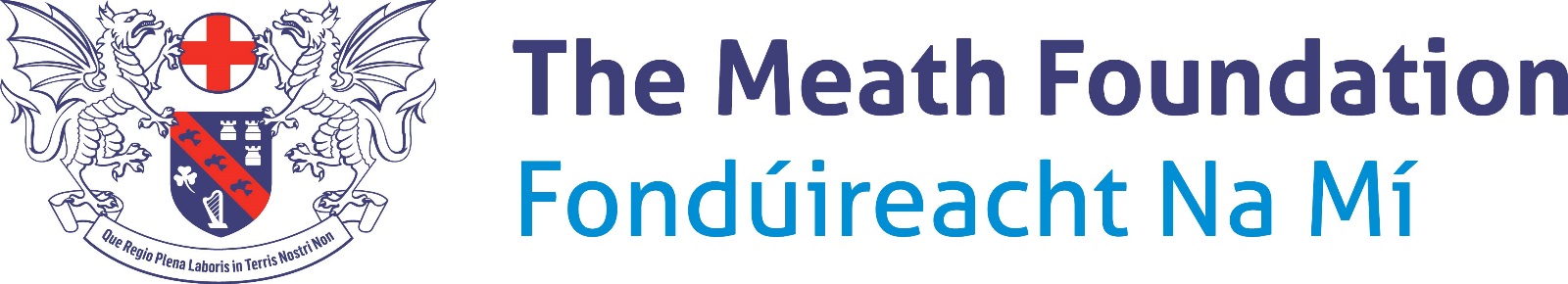 Research Fellowship Application Form 2023All applications & papers must be submitted by e-mail to:                    meathfoundation@tuh.ie Closing date 12 noon Wednesday 8th  March 2023Application should be with EMT Lead by at least 22nd  February 2023 for sign offCompleted application forms should consist of the applicant’s personal details, Signatures of support from Line Manager and Executive Team Lead / Clinical Director, a research proposal (max 2,000 words), detail costings, Supervisors details with a one page C.V. along with a letter of recommendation. Personal Details Name of Applicant					 Address for correspondenceNationality: Non-EU applicants must provide evidence of work permit/residency with their application which must be valid to cover the term of the award Tallaght University Hospital Staff Number (if currently a staff member) __________________________________________________Present appointment and date commencedBrief summary of career 2. Title and lay Summary of Project (Not to exceed 1,000 words)     Please discuss originality of this proposal and its relevance to improving healthcare. 3. Educational Qualifications including Awarding Body/ies; Qualification(s); Date(s) Awarded    If a PhD or equivalent is in-progress at the time of this application, please provide details:4. Any additional information you wish to provide regarding your education/qualification/career5. Employment History Please provide information on your employment history to include name and address of employer(s) Title of post, date appointed  6. Research AwardsDo you currently hold, or have you in the past obtained grant funding from The Meath Foundation or any other institution?     Yes/No If the answer is ‘Yes’ please give details below of the awarding body; the research undertaken; publications; creation of data sets and databases; prizes; posters etc.7. Other relevant information 8. The Project will be carried out from __________________	to_________________________                                                                                                                                                                                                                                                                                                 9. Signature of applicant________________________________________  	Date: _______________________________________I have discussed this application with _______________________________ and as his/her Line Manager and I agree that I fully support this application.Signature: ___________________________________________________	Date: _______________________________________Name (please print)____________________________________________	Position: ____________________________________I have discussed this application with _______________________________ and as his/her Executive Team Lead/Clinical Director andI agree that I fully support this application.Signature: ___________________________________________________	Date: _______________________________________Name (please print)____________________________________________	Position: ____________________________________10.  RESEARCH PROPOSAL (Please bear in mind when writing your proposal that this could be read by non-specialists as well as peers and should be written in order to communicate effectively)Maximum of 2,000 wordsPlease state if your research proposal is:Clinical trialsBench-based research at the Meath Foundation Research Laboratory/Other Laboratory/       Population and Public Health StudyQuality, Safety and/or Risk in Healthcare ManagementHealth Services Management Other (please specify)Please Include the following:Background - Citing relevant literatureSupporting Data Hypothesis or Research Question Outline Programme of ResearchGantt Chart/Timeline identifying key project milestonesDetailed CostingsPlease note all costs including Employers PRSI costs must be calculated Other Costs associated with this grantSupervisor Details Name of Supervisor	______________________________________Contact Address		____________________________________________________________________________			______________________________________E-mail			______________________________________Mobile Number 		______________________________________Brief Summary of CareerSupervisory Experience Other relevant information Signature of Supervisor: ________________________________		Print name: _______________________________Date: _______________________________(Please attach your C.V. with relevant details only) Please attach your letter of recommendationJanuary 2023SurnameForenameTitle Email address:Email address:Mobile No.:EmployerTitle of positionDate AppointedDate LeftSalary€Average number of hours per week to be charged to the grantContracted working week as a % of full time workGross Salary Employers PRSI Costs – please consult with your HR Department to confirm University/ Education Institute Fees Materials /Consumables: please state item and number ( including VAT)Travel costs /AccommodationOther directly allocated costTotal Salary Costs (including Employers PRSI costs)Total non-pay costs associated with the grant application                                                                                           Grand Total: Number of MD/PhD's supervised to completion Current value of active research grants, if anyNumber of researchers currently being supervised